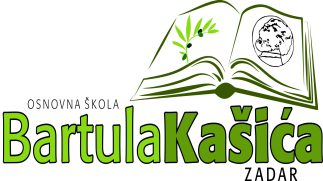 REPUBLIKA HRVATSKAOŠ BARTULA KAŠIĆA Bribirski prilaz 2 ,23 000 ZadarKLASA:003-05/20-01/61URBROJ:2198/01-20-20-01U Zadru, 23. studenog 2020.g.       Na temelju čl.107. Zakona o odgoju i obrazovanju u osnovnoj i srednjoj školi  (N.N." broj: 87/08., 86/09., 92/10., 105/10. - ispravak, 90/11., 5/12., 16/12., 86/12., 126/12., 94/13., 152/14., 7/17., 68/18., 98/19 i 64/20), čl.70. Statuta OŠ Bartula Kašića, Zadar i čl.24   Pravilnika o načinu i postupku zapošljavanja u OŠ Bartula Kašića Zadar,  ravnateljica  škole  uz prethodnu  suglasnost Školskog odbora na  49. sjednici održanoj 20.studenog 2020. godine,  donosi sljedeću O D L U K U o zasnivanju radnih  odnosaI.Uz prethodnu suglasnost Školskog odbora donosim odluku o zasnivanju radnog odnosa sa:1. Mateom Ćurčijom, VSS magistar povijesti sa priloženom potvrdom o stečenim nastavničkim kompentencijama kao sastavnim dijelom studijskog programa jednopredmetnog diplomskog sveučilišnog studija povijesti za obavljanje poslova učitelja povijesti, u nepunom radnom vremenom od 2 sata neposrednog odgojno-obrazovnog rada s učenicima tjedno odnosno 4 sata ukupne strukture radnog vremena tjedno, na neodređeno vrijeme. 2. Kristinom Vuletom, VSS magistra pedagogije i magistra edukacije engleskog jezika i književnosti za obavljanje poslova učitelja engleskog jezika, u nepunom radnom vremenom od 7 sati neposrednog odgojno-obrazovnog rada s učenicima tjedno odnosno 20 sati ukupne strukture radnog vremena tjedno, na neodređeno vrijeme3. Ivanom Peraićom VSS – magistra edukacije matematike i informatike, za obavljanje poslova učitelja matematike, u nepunom radnom vremenom od 16 sati neposrednog odgojno-obrazovnog rada s učenicima tjedno, odnosno 32 sata ukupne strukture radnog vremena tjedno, na neodređeno vrijeme4. Ninom Dragić, VSS magistra logopedije za obavljanje poslova stručnog suradnika edukacijsko-rehabilitacijskog profila-logopeda, u punom radnom vremenom 40 sati ukupne strukture radnog vremena tjedno, na neodređeno vrijemeII.Ova odluka stupa na snagu s danom donošenja.Obrazloženje      Natječaji su objavljeni na Hrvatskom zavodu za zapošljavanje, internetskoj stranici Škole i Oglasnoj ploči Škole. Školski odbor je na 49. sjednici održanoj dana 20.studenog 2020.godine dao  prethodnu suglasnost na prijedloge ravnateljice za zasnivanje radnog odnosa sa  navedenim kandidatima koji su ostvarili najveći broj bodova u postupku vrednovanja kandidata pri zapošljavanju. O ovoj odluci biti će obaviješteni svi kandidati koji su se natjecali putem mrežne stranice škole.                                                                                                                Ravnateljica:                                                                                                         Katica Skukan,prof.            Dostaviti:1.	Oglasna ploča i web stranica škole2.	Pismohrana, ovdje